RGANIZADOR GRÁFICO DE UNIDAD DIDÁCTICA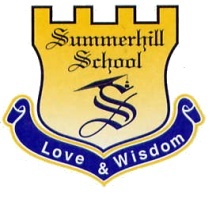 Asignatura: Comprensión de lectura  		Unidad Nº:    2			Grado: SéptimoFecha: Abril 13 de 2021      Profesor: Yuvely Pulido, Betty Castro, Pilar TovarTÍTULO HILOS CONDUCTORES:TÓPICO GENERATIVO:METAS DE COMPRENSIÓN:¿Cuál es el yo poético en la declamación?¿Cómo identificar la intención comunicativa en un poema?Identificará los recursos estilísticos del poema y figuras literarias por medio del yo poético en el escritor.Reconocerá la intención comunicativa que tiene un autor al escribir poemas.DESEMPEÑOS DE COMPRENSIÓNTIEMPOVALORACIÓN CONTINUAVALORACIÓN CONTINUAACCIONES REFLEXIONADASFORMASCRITERIOS DEL ÁREAETAPAEXPLORA-EL POETA SOY YO, ME EXPRESO Y ME DIVIERTO.Identificar el estilo y el lenguaje figurado en la lírica del texto como versos, estrofas y su intencionalidad.Reconocer las  características generales del tema a tratar en  una exposición oral.2 SEMANASObservando y escuchando canciones que contienen figuras literarias y recursos estilísticos.http://aprende.colombiaaprende.edu.co/sites/default/files/naspublic/ContenidosAprender/G_8/L/menu_L_G08_U03_L07/index.htmlLeyendo, analizando la intención del autor en el texto. http://aprende.colombiaaprende.edu.co/sites/default/files/naspublic/ContenidosAprender/G_8/L/menu_L_G08_U03_L07/index.htmlhttps://audiolibrosencastellano.com/jose-asuncion-silva/nocturno-iiiAVANCE DE PROYECTOSemana 1: los estudiantes indagaran sobre las costumbres regionales de sus familias.https://www.colombiaaprende.edu.co/sites/default/files/files_public/contenidosaprender/G_8/L//L_G08_U04_L05/L/L_G08_U04_L05/L_G08_U04_L05_03_02.htmSemana 2: Recolección de imágenes y costumbres familiares.Comprensión e interpretación textualETAPAGUIADAEL POETA SOY YO, ME EXPRESO Y ME DIVIERTO.Proponer ideas sobre la intencionalidad del poeta con su texto e interpretar hacia quién o qué va escrito.Interpretar la intencionalidad al exponer y presentar la información sobre un tema determinado.4 SEMANASElaborando estrofas  en donde se identifique la estructura e intencionalidad del poeta en cada   una. https://es.liveworksheets.com/worksheets/es/Lengua_Castellana/Poes%C3%ADa/Poes%C3%ADa_lh556609hhCreando expresión oral por medio de la declamación.Socialización de temas del libro del segundo bimestre a través de mesa redonda o debates.https://lenguayliteratura.org/proyectoaula/la-lirica-definicion-y-caracteristicas/AVANCE DE PROYECTOSemana 3: Observa los videos del costumbrismo en Colombia.Semana 4: Consulta de costumbres de la región familiar. Semana 5: organización de collage con las imágenes seleccionadas.Semana 6: Socialización de cuadro de costumbres a través del collage.Comprensión e interpretación textual.Medios de comunicación  PROYECTODE SÍNTESISRealizar un collage en el cual cada estudiante pueda indagar sobre las costumbres de la región familiar y costumbres actuales como familia teniendo en cuenta la literatura del romanticismo y costumbrismo, enunciando sus características y resaltando la obra “María” de Jorge Isaacs que se ha venido leyendo desde primer periodo.2 SEMANASProyecto de síntesisA partir de la literatura de la independencia hasta el costumbrismo, realizar un collage partiendo de la región de la cual es cada familia y posteriormente indagando sobre sus costumbres para poder formar un collage con cada costumbre regional y familiar.Producción textual.Medios de comunicación  